UNIVERSIDAD AUTÓNOMA DE SINALOACOLEGIO DE INGENIERÍA Y TECNOLOGÍA (IC, IS)COLEGIO DE CIENCIAS NATURALES Y EXACTAS (IG)FACULTAD DE INGENIERÍA MOCHISPROGRAMA DE LICENCIATURA EN INGENIERÍA PROGRAMA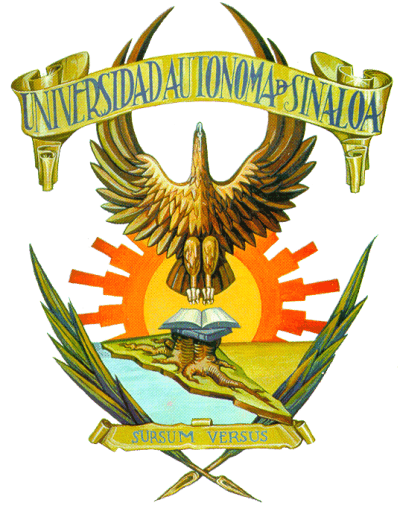 “ESCRIBA EL TEMA”TESISque como requisito para obtener el grado de LICENCIADO EN INGENIERÍA PROGRAMAPresenta:NOMBRE DEL ALUMNODirector(es) de tesis: Nombre del director de tesis Nombre del codirector de tesisLos Mochis, Sinaloa, México.				                        Mes de año.Página en blancoOficio del Comité Académico Titulación (CAT) de aprobación del tema y comité de tesis (Sí el tema sufre alguna modificación también deberá incluir oficio del CAT de aprobación del cambio de tema de tesis).Hoja de aprobación del comité de tesis para que presente la defensa de examen de grado.Formato CAT-1-2 Aval de la CAT para examen de réplica debidamente firmadoAGRADECIMIENTOSEl agradecimiento es en formato libre.DEDICATORIALa dedicatoria es en formato libre. RESUMENEl alumno deberá escribir a renglón seguido un resumen de una cuartilla que describa el contenido de la tesis y buscar presentar el tema del cual se está tratando de modo que se pueda influenciar al lector para que siga leyendo o pueda calificar la cantidad e importancia del contenido presentado. Se recomienda que el reasumen sea redactado de manera correcta y párrafos que no resulten muy extensos, distribuyendo el contenido correctamente, a emplear conexiones para unir palabras y párrafos que faciliten la compresión del contenido. Además, todo el resumen debe ser escrito en tercera persona.  Palabras clave: Deberá incluir hasta cinco palabras clave con las cuales se pueda identificar fácilmente el contenido de la tesis.ABSTRACT (OPCIONAL)Se redacta el mismo resumen de tesis pero en el idioma inglés utilizando párrafos que sean cortos y claros, apoyándose en el uso de conexiones de párrafos que proporcionen una lectura hilada, agradable y entendible. Keywords: Escribir cinco palabras clave en el idioma inglés.OBJETIVOS	GeneralIniciar con verbo en infinitivo para escribir el objetivo principal del tema de tesis. Este puede ser modificado durante el curso de la investigación.	Específicos	Escribir los objetivos específicos iniciando con un verbo en infinitivo.Escribir tantos objetivos como actividades tenga el trabajo de investigación.Alcanzar estos objetivos específicos aseguran el objetivo principal de la tesis.ÍNDICE DE TABLASTabla 4.1 Calculo de la energía con B3LYP/6-31G(d).	43ÍNDICE DE FIGURASFigura 1.1. Ejemplo de figura. Representación de un polímero.	37Figura 4.1 Predicción de geometrías con PM6.	40INTRODUCCIÓNGeneralidadesSe escriben los conceptos y definiciones de mucha importancia para entender el tema de tesis propuesto. Se pueden utilizar figuras para describir mejor la teoría, el titulo de estás puede enlazarse al texto donde se mencionan utilizando el botón de Word llamado “referencia cruzada” que está en la pestaña “REFERENCIAS”. Esto permite además generar una lista de figuras de manera automática. Un ejemplo de figura enlazada utilizando referencia cruzada sería: (Figura 1.1). Figura 1.1. Ejemplo de figura. Representación de un polímero.Antecedentes y estado del arteTrata la evolución del tema propuesto (por completo) desde el primer trabajo que se hizo al respecto hasta la actualidad. Aquí es donde se demuestra que se ha realizado una búsqueda suficiente de bibliografía y que el objetivo principal del tema de tesis aún no ha sido estudiado o ya se estudió pero se está proponiendo mejorarlo. El lector conocerá el estado del arte del tema y entenderá la importancia del trabajo de esta tesis.ASPECTOS TEÓRICOSEn esta sección se escribe sobre el desarrollo de la teoría que se requiere conocer sí desea entender el desarrollo del tema de tesis. La información se organiza por temas y subtemas, tal como ocurre en un libro.Primer temaEl orden de los temas es de acuerdo a su importancia y va de lo general a lo específico tal como se acostumbra en un libro de texto.Primer subtemaSe pueden manejar subtemas para desarrollar temas que son más específicos.Segundo temaDesde la sección de generalidades hasta la sección de resultados, deben incluir la referencia bibliográfica de la cual tomaron la información para dar el debido crédito al autor. En el texto estas se representan con números sucesivos iniciando con el número 1 y se escriben entre corchetes. Puede usarse la aplicación de Citas y Bibliografía de Word, pero resulta difícil personalizar el formato, así que es más recomendable utilizar gestores de citas como Mendeley o EndNote. Ejemplo de referencia: libro  [30], articulo [31, 32].METODOLOGÍAEn esta sección se mencionan los materiales y reactivos requeridos para desarrollar el trabajo de tesis, además, se menciona la infraestructura (laboratorios y equipos) a utilizar. Por otro lado se proporciona información clara de cada técnica usada y se describen las condiciones en la cuales fue realizada la técnica. Se acostumbra a escribir los métodos en tiempo pasado, Ejemplo: las muestras fueron elaboradas usando…Material requeridoCristalería.Reactivos químicos.Etc.InfraestructuraLaboratorios y equiposLa Facultad de Ingeniería Mochis cuenta con … Equipo:Software: Técnicas de caracterizaciónSe analizaron…InfrarrojoDifracción de rayos XTermogravimetría, etc.RESULTADOS Y DISCUSIÓNCada sección o tema de resultados contesta a una pregunta de investigación (objetivos específicos). Se sugiere escribir en tiempo pasado para referirse a resultados, por ejemplo: Encontramos que… Se acostumbra a escribir en tiempo presente para referirse a tablas o figuras, por ejemplo: La Figura 4.1 muestra que… Los datos se muestran en la Tabla 4-1.La discusión puede estar contemplada en un capítulo aparte, sin embargo, en los programas de posgrado en Ciencias de la Ingeniería se ha acostumbrado a hacer la discusión en la misma sección donde se plasman los resultados. Esta puede ser escrita basados en la observación y análisis de los resultados y se fundamenta por la comparación con otras bibliografías tales como artículos de investigación. Se acostumbra utilizar: tiempo presente para contestar a una pregunta de investigación, ej. Los resultados de infrarrojo sugieren que…; tiempo presente para discutir la literatura, ej. Los estudios de Weng et. al. muestran que…; tiempo pasado para discutir un resultado: Nosotros encontramos que…Tema unoSe plasman los resultados que contestan a la pregunta de investigación uno y se escribe la discusión de los resultados.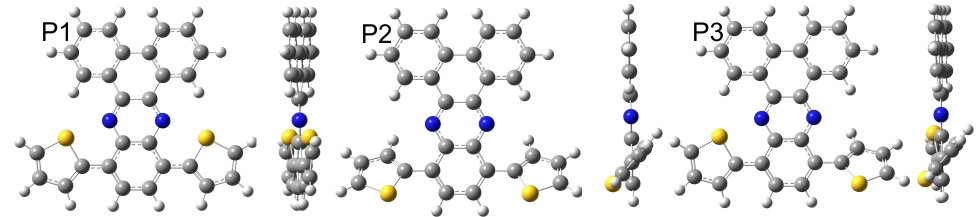 Figura 4.1 Predicción de geometrías con PM6.Tabla 4.1Calculo de la energía con B3LYP/6-31G(d).SubtemaSE PUEDE HACER VARIOS ANÁLISIS ESPECÍFICOS DE UN TEMA. CONCLUSIONESSe escriben las conclusiones concisas y claras que deben estar relacionadas con los objetivos específicos mencionados al principio de la tesis. BIBLIOGRAFÍAEjemplo de Libro: Autores, “título del libro”. Editorial. Número de edición. Ciudad. Número de páginas, año:30.	K. Namboori, K.I. Ramachandran, and G. Deepa, “Computational Chemistry and Molecular Modeling”. Springer. Berlin, Heidelberg. 391, 2008.Ejemplo de artículos: Autores, “título del artículo”. Nombre de la revista abreviado. Volumen (Número) rango de páginas, año:31.	P. K. Weiner and P. a. Kollman. “AMBER: Assisted model building with energy refinement. A general program for modeling molecules and their interactions”. J. Comput. Chem. 2(3)  287–303, 1981.32.	S. J. Weiner, P. A. Kollman, D. A. Case, et al. “A new force field for molecular mechanical simulation of nucleic acids and proteins”. J. Am. Chem. Soc. 106(17)  765–784, 1984.ANEXOSPropuestaEnergía (Hartrees)P1-1982.5298P2-1982.5286P3-1982.5294